Projektas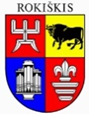 ROKIŠKIO RAJONO SAVIVALDYBĖS TARYBA S P R E N D I M A SDĖL ROKIŠKIO RAJONO STRATEGINIO PLĖTROS PLANO IKI 2022 M. PRIEMONIŲ ĮGYVENDINIMO UŽ 2017 M. ATASKAITOS PATVIRTINIMO2018 m. balandžio 27 d. Nr. TS-Rokiškis	Vadovaudamasi Lietuvos Respublikos vietos savivaldos įstatymo 16 straipsnio 2 dalies 40 punktu, Rokiškio rajono savivaldybės tarybos 2016 m. vasario 19 d. sprendimo Nr. TS-21 „Dėl Rokiškio rajono savivaldybės strateginio planavimo organizavimo tvarkos aprašo patvirtinimo“ 1 punktu patvirtintu Rokiškio rajono savivaldybės strateginio planavimo organizavimo tvarkos aprašu bei Rokiškio rajono strateginio planavimo komisijos 2018 m. balandžio 17 d. posėdžio protokolu Nr. 2,  Rokiškio rajono savivaldybės taryba n u s p r e n d ž i a:	1. Patvirtinti Rokiškio rajono strateginio plėtros plano iki 2022 m. priemonių įgyvendinimo ataskaitą už 2017 m. 1 ir 2 priedus.	2. Paskelbti Rokiškio rajono strateginio plėtros plano iki 2022 metų priemonių įgyvendinimo už 2017 m. ataskaitą Rokiškio rajono savivaldybės internetinėje svetainėje http://www.rokiskis.lt/lt/rajono-strategija.html	Sprendimas per vieną mėnesį gali būti skundžiamas Lietuvos administracinių ginčų komisijos Panevėžio apygardos skyriui adresu Respublikos g. 62, Panevėžys, Lietuvos Respublikos ikiteisminio administracinių ginčų nagrinėjimo tvarkos įstatymo nustatyta tvarka.Savivaldybės meras								Antanas VagonisVilma MečiukonienėSPRENDIMO PROJEKTO DĖL ROKIŠKIO RAJONO STRATEGINIO PLĖTROS PLANO IKI 2022 M. PRIEMONIŲ ĮGYVENDINIMO UŽ 2017 M. ATASKAITOS PATVIRTINIMOAIŠKINAMASIS RAŠTASParengto sprendimo projekto tikslai ir uždaviniai. Šio sprendimo projekto tikslas – vadovaujantis 2016 m. vasario 19 d. Rokiškio rajono savivaldybės tarybos sprendimo „Dėl Rokiškio rajono savivaldybės strateginio planavimo organizavimo tvarkos aprašo patvirtinimo“ V dalies 31 punktu patvirtinti metinę Rokiškio rajono strateginio plėtros plano iki 2022 m. priemonių įgyvendinimo ataskaitą už praėjusius metus.Šiuo metu esantis teisinis reglamentavimas. Lietuvos Respublikos Vyriausybės 2002 m. birželio 6 d. nutarimu Nr. 827 patvirtinta Strateginio planavimo metodika (aktuali redakcija 2018-03-02), Lietuvos Respublikos vidaus reikalų ministro 2011 m. rugsėjo 23 d. įsakymu Nr. 1V-706 patvirtinta Regionų plėtros planų rengimo metodika, Rokiškio rajono savivaldybės tarybos 2016 m. vasario 19 d. sprendimas Nr. TS-21  “Dėl Rokiškio rajono savivaldybės strateginio planavimo organizavimo tvarkos aprašo patvirtinimo“, bei Rokiškio rajono savivaldybės tarybos 2014 m. rugsėjo 26 d. sprendimas Nr. TS-159 „Dėl Rokiškio rajono savivaldybės strateginio planavimo organizavimo tvarkos aprašo ir Rokiškio rajono strateginio plėtros plano iki 2022 metų patvirtinimo“.Sprendimo projekto esmė. Sprendimu siekiama patvirtinti Rokiškio rajono strateginio plėtros plano iki 2022 m. ataskaitą už 2017 m., ją paviešinti rajono savivaldybės internetinėje svetainėje, skiltyje „Rajono strategija“.Galimos pasekmės, priėmus siūlomą tarybos sprendimo projektą:teigiamos – rajono įmonių, įstaigų, bendrovių, bendrijų, savivaldybės administracijos skyrių pateikta informacija apie 2017 m. įgyvendintas priemones suteiks skaidrumo rajono gyventojams ir visiems besidomintiems rajono plėtra ir investicijomis. 	neigiamos – nėra.	Kokia sprendimo nauda Rokiškio rajono gyventojams.	Rokiškio rajono gyventojai turi galimybę pamatyti ir sužinoti kokios lėšos ir kokioms veikloms buvo investuotos 2017 m., kokios priemonės nebuvo įgyvendintos ir kokios jų priežastys.Finansavimo šaltiniai ir lėšų poreikis.Sprendimo įgyvendinimui lėšos nereikalingos.Suderinamumas su Lietuvos Respublikos galiojančiais teisės norminiais aktais.Projektas neprieštarauja galiojantiems teisės aktams.Antikorupcinis vertinimas- teisės akte nenumatoma reguliuoti visuomeninių santykių, susijusių su LR Korupcijos prevencijos įstatymo 8 str. 1 d. numatytais veiksniais, todėl teisės aktas nevertintinas antikorupciniu požiūriu. Strateginio planavimo ir investicijų skyriaus vyr. specialistė			Vilma Mečiukonienė